OLD DOWD ROAD RELOCATION:NORTH END AROUND TAXIWAY (NEAT)CLIENT: Charlotte Douglas International Airport: project #AVAIA 22-42 
Project location In vicinity of Mecklenburg County - Old down Raod - Charlotte, NC 28214 Please reply with your intent or interestDEADLINE; Respond to Thalle Construction Co Inc with offer by May 18, 2022 10:00 AM 
Send offers to quotes@thalle.com; fax 919-241-1659 Corp Phone 919.245.1490
Proposals are encouraged to be on company letterhead, Contact info with pricing noting scope inclusions or exclusions, and if applicable Qualifications, NCDOT Reporting Number, Years in Business, Insurance-coverage and/or bonding rate percentage (see below), OVERALL SCOPE OF WORK: The Old Dowd Road Relocation Project consists of grading, drainage, paving, utility and bridge construction.  A new section of road will be constructed from Wilkinson Boulevard, spanning the Norfolk Southern tracks via construction of a new bridge, and connecting to the existing Old Dowd Road alignment on Airport property. Utility work includes approximately 4,500 feet of 36-inch and 6,500 feet of 24-inch water line, as well as 1,400 feet of 18-inch gravity sewer with trenchless installations including one under Norfolk Southern tracks.SUBCONTRACTOR TRADES SERVICES AND MATERIALS SOUGHTGeneral: Temporary facilities, Survying, Materials testing & compaction, soils riprap & stone aggregates, Dump truck hauling, matting, geotextiles  misc. civil, materials, work-zone traffic devices, concrete traffic barriers, Ready-mix concrete, Rock blasting and presplittingSite Preparation: Erosion Control, Clearing and grubbing, sediment basins, CS pipes, baffles, skimmers, (volume 1 plans) Site and stormwater drainage: Precast drainage structures, RCP, plastic drain pipe, masonry drainage (volume 1 plans) Roadwork & site improvements: asphalt milling, Asphalt paving in place, road signs, guardrail, pavement marking & striping,
concrete flatwork-Curb & gutter,  grassing & seeding, Fence and gates (volume 1 plans)Electrical Signals: traffic signals devices & systems, poles, signs, saw cutting (Volume 1 plans)waterline & sewer utilities, DIP Pipe valves, hydrants, and fittings, manholes, Bore and jack, encasement pipe, Bypassing & line stops, pipe abandonment, trench-rock,  Cathodic protection (Volume 2 plans)Bridge Construction: Prestressed-girders, HP-piling & predrilling, 5’ drilled piers,  PDA & CSL testing, concrete reinforcement, bridge rail, expansion joint MSE-walls, approach slabs, work-platform, concrete flatwork  slope protection, Concrete parapet (Volume 3 plans)CONTRACTOR QUALIFICATION Contractors, including subcontractors, must have a 1) current and valid NC Contracting License pertaining to their discipline of work. 2) must be prequalified by the NCDOT to perform the work pertaining to their specific scope of work in the contract, and 3) hold Commercial General liability insurance and Vehicle liability insurance: $5 million each:. Also watermain contractor must provide resumes, and 4) project list of demonstration successful completion of 2,500 lF of 24 in and larger per section SPU-02
CONTRACT TIME & INTERMEDIATE MILESTONES
Substantial compleation withing 813 calendar day of commencement, #1) Traffic lanes closure time restrictions #2) 90 days compleation of  Phase II shown TMP-2B step 1 thru 4 #3) 120 days Waterline at Wilkinson start Nov 15th 2022 and complete March 19th  2023
DBE GOAL 19% OF Total Contact Value: DBE certified by NCDOT BID DOCUMENTS Project Bid Item schedule and quantities Special Provisions-Specifications, Plan Drawings, & other documents are available from hyper-link https://securecc.smartinsight.co/#/PublicBidProject/643283 . In addition project documents can be obtained obtained/viewed by appointment at Thalle Construction officesCONTRACT COMPLIANCE All contracts and purchase orders will comply with and flow-down project documents requirements, contract clauses, not limited to: qualification; State & Federal laws and regulations Insurance Coverage, Employment Practices, wage obligation, taxes, Civil Rights Acts, Equal Employment,  Business Utilization MBE/WBE/DBE firms are encouraged to participate & will be listed at time of bid, Work & materials may be combined or divided to facilitate maximum participation. Subcontractors are obliged to sublet to 2nd & 3rd tier DBE subcontractors. Firms needing assistance with obtaining bonding, loan capital, lines of credit, insurance, obtaining equipment & supplies materials or negotiate joint venture & partnership arrangements, or to inquiry Thalle’s Insurance requirements, payment terms, pre approval for agreements or quickpay, may contact Thalle Nan Sumner 919.241.1636 nsumner@thalle.com for assistance. Thalle will negotiate fairly with interested DBE firms & will not reject firms as unqualified without sound reasons-based on capabilities.CONTACTS: Thalle Construction Company Inc.900 NC HWY 86 North Hillsborough 27278 phone 919.241.1490 fax 919.241.1659: Estimating-Dept quotes@thalle.com : Vincent Zannini 919.241.1635  Craig Miller 919.241.1627  Tom Barton 336.382.8102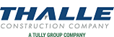 Request for Quote
For Construction Subcontractors Trades Services and MaterialsTom Barton III, P.E.Senior EstimatorThalle Construction Company Inc.tbarton@thalle.com; quotes@thalle.comDirect 919.241.1625  Cell 336.382.8102Vincent ZanniniEstimating/Engineering DeptThalle Construction Company Inc.vzannini@thalle.com; quotes@thalle.comDirect 919.241.1635 Cell 919.201.086Craig A. MillerSenior EstimatorThalle Construction Company Inccmiller@thalle.com; quotes@thalle.comDirect 919.241.1627  Cell 336.725.2774